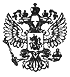 Министерство финансов Российской ФедерацииП и с ь м о03.08.2012№ 03-02-07/1-197Вопрос: Просим дать разъяснение, каким образом, проявляя должную осмотрительность, мы должны подтверждать добросовестность контрагентов - налогоплательщиков.Ответ: В Департаменте налоговой и таможенно-тарифной политики рассмотрено обращение по вопросам о мерах, необходимых для подтверждения добросовестности при выборе контрагентов, и сообщается следующее.Исходя из основных начал законодательства о налогах и сборах предполагается, что налогоплательщик действует добросовестно, пока не доказано обратное. Например, пока не установлены обстоятельства, свидетельствующие о том, что налогоплательщик знал либо должен был знать о предпринимательской деятельности, которую его контрагент фактически не осуществляет и не может исполнить обязательства по сделкам, оформленным от его имени.Согласно пункту 6 статьи 108 Налогового кодекса Российской Федерации лицо считается невиновным в совершении налогового правонарушения, пока его виновность не будет доказана в предусмотренном федеральным законом порядке. Лицо, привлекаемое к ответственности, не обязано доказывать свою невиновность в совершении налогового правонарушения. Обязанность по доказыванию обстоятельств, свидетельствующих о факте налогового правонарушения и виновности лица в его совершении, возлагается на налоговые органы. Неустранимые сомнения в виновности лица, привлекаемого к ответственности, толкуются в пользу этого лица.Налогоплательщики вправе проводить самостоятельную оценку рисков по результатам своей финансово-хозяйственной деятельности с учетом критериев оценки рисков, используемых налоговыми органами в процессе отбора объектов для проведения выездных налоговых проверок, утвержденных приказом ФНС России от 30.05.2007 N ММ-3-06/333@.Информация о способах ведения финансово-хозяйственной деятельности с высоким налоговым риском размещается на официальном сайте ФНС России www.nalog.ru в разделе "Общедоступные критерии самостоятельной оценки рисков". Налогоплательщику рекомендуется при оценке налоговых рисков, которые могут быть связаны с характером взаимоотношений с некоторыми контрагентами, исследовать среди прочих следующие признаки: отсутствие документального подтверждения полномочий руководителя компании-контрагента (его представителя), копий документа, удостоверяющего его личность, отсутствие информации о фактическом месте нахождения контрагента, производственных и (или) торговых площадей, отсутствие информации о государственной регистрации контрагента в ЕГРЮЛ (официальный сайт ФНС России vvww.nalog.ru), отсутствие очевидных свидетельств возможности реального выполнения контрагентом условий договора, а также наличие обоснованных сомнений в возможности реального выполнения контрагентом условий договора с учетом времени, необходимого на доставку или производство товара, выполнение работ или оказание услуг.Также на сайте ФНС России размещаются сведения об адресах, указанных при государственной регистрации в качестве места нахождения несколькими юридическими лицами (так называемые адреса "массовой" регистрации, характерные, как правило, для "фирм-однодневок"), а также наименования юридических лиц, в состав исполнительных органов которых входят дисквалифицированные лица.Кроме того, рекомендуется обращать внимание на информацию ФНС России (письмо от 11.02.2010 N 3-7-07/84 и другие) о проявлении должной осмотрительности и осторожности при выборе контрагентов с учетом критериев оценки налоговых рисков, а также о работе ФНС России по предупреждению налогоплательщиков от партнерства с неблагонадежными субъектами коммерческой деятельности.Заместитель директора ДепартаментаС.В. Разгулин